Publicado en San Pedro del Pinatar el 12/07/2016 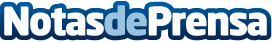 El 30 de julio se celebrará la 'Holi Day Party', cinco horas de ocio y diversión en San Pedro del PinatarLa localidad de San Pedro del Pinatar vivirá el próximo 30 de julio (19:00 horas) la ‘Holi Day Party’, una fiesta que propone a los asistentes más de cinco horas de diversión con actividades como una ‘batalla’ de colores, cañón de espuma, música y dj’s en directo, globos y pistolas de agua, y ‘bodypainting’, entre otras.Datos de contacto:Nota de prensa publicada en: https://www.notasdeprensa.es/el-30-de-julio-se-celebrara-la-holi-day-party Categorias: Música Murcia Entretenimiento http://www.notasdeprensa.es